RESUME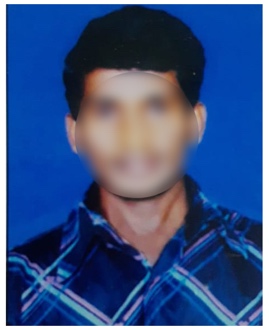 ADITYA KALLAPALLIEmail Id: adityaklpxx@gmail.comMobile: +91 9845XXXX70Address: 5-251, Sector 2, 
Mayapuri, New Delhi 110064.Objective: Seeking innovative and challenging career in a growing organization which gives me an opportunity to utilize my skills & knowledge and provides me an opportunity for career growth.Academic Profile:B.Com computer from Sri Venkateshwara College in 2022Intermediate C.E.C from Govt Junior College in 201910th from CBSE board in in 2017Technical Expertise:Tally ERPMS Excel, Word and PowerPointSkills:Good communication skillsQuick learnerAbility to work independentlyPersonal InformationFather’s name	:	Mohan Rao KDate of birth		:	07 September 2001Gender		:	MaleMarital Status		:	UnmarriedNationality		:	IndianLanguages Known	:	English and HindiHobbies		:	Reading BooksDeclaration: all the above information is correct up to my knowledge and I bear the responsibility of the correctness.Place:Date:										Aditya K